Sayı   :  153 		 Tarih : 31/03/2017Konu :  Teklif Mektubu               Sayın Yetkili,Üniversitemiz Beytepe Yerleşkesi Memur Kafeteryalarında kullanılmak üzere ihtiyaç duyulan ilişik liste muhteviyatı iaşe dışı malzemelerin 4734 sayılı Kamu İhale Kanunu’nun 22. Maddesinin (d) bendi gereğince Teknik Şartnameye bağlı olarak temin edilecektir. Müessesenizce temini mümkün ise Birim Fiyat Teklif Mektubununen geç 04/04/2017 tarihine kadar Hacettepe Üniversitesi Memur Yemeği Yürütme Kurulu Başkanlığı Satınalma Birimine iletilmesini rica ederim.								Özer PAKSOY								 Şube Müdür V.BEYTEPE MEMUR KAFETERYASI (5) KALEM MUTFAK MALZEMESİ ALIMI BİRİM FİYAT TEKLİF ÇİZELGESİNot: Numuneye dayalı olan ürünlerin numuneleri  Beytepe Memur Kafeteryaları’nda görülebilir.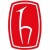 T.C.HACETTEPE ÜNİVERSİTESİMemur Yemeği Yürütme Kurulu BaşkanlığıS.No.CinsiBirimiMiktarıBirim FiyatToplam Tutar1SİNEK KOVUCU CİHAZ(Tavana Asılabilir)Adet252ÇERÇEVE A4 VE A3 BOYUTLARINDA                                               ( ALÜMİNYUM RONDO KÖŞE)(Numuneye Göre)Adet60(KDV Hariç)